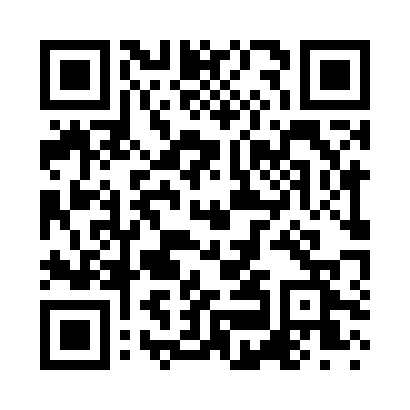 Prayer times for Sookalduse, EstoniaWed 1 May 2024 - Fri 31 May 2024High Latitude Method: Angle Based RulePrayer Calculation Method: Muslim World LeagueAsar Calculation Method: HanafiPrayer times provided by https://www.salahtimes.comDateDayFajrSunriseDhuhrAsrMaghribIsha1Wed2:485:161:096:259:0311:232Thu2:475:141:096:269:0511:243Fri2:465:111:096:279:0811:254Sat2:455:091:096:299:1011:265Sun2:445:061:096:309:1211:276Mon2:435:041:096:319:1411:277Tue2:425:011:096:339:1711:288Wed2:414:591:086:349:1911:299Thu2:404:571:086:359:2111:3010Fri2:394:551:086:369:2311:3111Sat2:384:521:086:389:2611:3212Sun2:374:501:086:399:2811:3313Mon2:364:481:086:409:3011:3414Tue2:364:461:086:419:3211:3515Wed2:354:441:086:429:3411:3616Thu2:344:411:086:449:3611:3717Fri2:334:391:086:459:3911:3818Sat2:324:371:086:469:4111:3919Sun2:324:351:096:479:4311:4020Mon2:314:331:096:489:4511:4021Tue2:304:321:096:499:4711:4122Wed2:294:301:096:509:4911:4223Thu2:294:281:096:519:5111:4324Fri2:284:261:096:529:5211:4425Sat2:274:251:096:539:5411:4526Sun2:274:231:096:549:5611:4627Mon2:264:211:096:559:5811:4728Tue2:264:201:096:5610:0011:4729Wed2:254:181:096:5710:0111:4830Thu2:254:171:106:5810:0311:4931Fri2:244:161:106:5910:0511:50